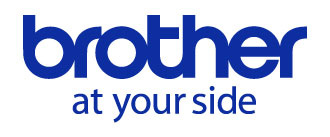 REACH  - EU förordning Nr 1907/2006 om registrering, utvärdering, godkännande och begränsning av kemikalier REACH startade upp den 1:a juni 2007 och under REACH kan företag, som har sin verksamhet inom EU, ha vissa skyldigheter som tillverkare, importörer och/eller nedströmsanvändare. Dessa skyldigheter börjar gälla stegvis, vilket betyder att olika deadlines gäller.1 juni – 1 dec. 2008:
Förhandsregistreringsperiod för existerande ämnen som tillverkas eller importeras till EU i mängder om minst 1 ton per år.1 december 2010:
Registrering slutförs för ämnen i mängder om minst 1000 ton per år eller för ämnen med mycket hög påverkan och i mängder om mer än 1 ton per år.1 juni 2013:
Registrering slutförs för ämnen i mängder om minst 100 ton per år.1 juni 2018:
Registrering slutförs för ämnen i mängder om minst 1 ton per år.Brother samt partners, som arbetar på uppdrag av Brother, har slutfört de nödvändiga förhandsregistreringarna och arbetar på att säkerställa registrering vid korrekt tidpunkt.REACH kräver att tillräcklig information om ämnen med mycket hög påverkan (SVHC), som finns i produkter i en koncentration som överstiger 0,1 % viktprocent, ska kommuniceras ut för att en säker användning av produkten ska ske. Nedanstående tabell innehåller 174 st. REACH SVHC, uppdaterade av ECHA den 7 juli 2017. (http://echa.europa.eu/candidate-list-table)Nedanstående produkter innehåller ett SVHC i en koncentration, som överstiger gränsnivån 0,1% viktprocent.Nedanstående produkter kan innehålla ämnen som överstiger tröskeln för en individuell komponentnivå men inte över 0,1 % (w/w) av produktens totala vikt.  *1:DCP-1510, DCP-1512, DCP-1610W, DCP-1612W, DCP-7057, DCP-7057E, DCP-7060D, DCP-7065DN, DCP-8110DN, DCP-8250DN, DCP-9015CDW, DCP-9017CDW, DCP-9020CDW, DCP-9022CDW, DCP-9055CDN, DCP-9270CDN, DCP-B7520DW, DCP-L2500D, DCP-L2510D, DCP-L2512D, DCP-L2520DW, DCP-L2530DW, DCP-L2532DW, DCP-L2540DN, DCP-L2550DN, DCP-L2552DN, DCP-L2560DW, DCP-L3510CDW, DCP-L3550CDW, DCP-L5500DN, DCP-L6600DW, DCP-L8400CDN, DCP-L8410CDW, DCP-L8450CDW, FAX-2840, FAX-2845, FAX-2940, HL-1110, HL-1112, HL-1210W, HL-1212W, HL-2130, HL-2132, HL-2135W, HL-2150N, HL-2240, HL-2240D, HL-2250DN, HL-2270DW, HL-3140CW, HL-3142CW, HL-3150CDW, HL-3152CDW, HL-3170CDW, HL-3172CDW, HL-5340D, HL-5340DL, HL-5350DN, HL-5351DN, HL-5380DN, HL-5440D, HL-5450DN, HL-5450DNT, HL-5470DW, HL-6180DW, HL-6180DWT, HL-B2080DW, HL-L2300D, HL-L2310D, HL-L2312D, HL-L2340DW, HL-L2350DW, HL-L2352DW, HL-L2360DN, HL-L2365DW, HL-L2370DN, HL-L2372DN, HL-L2375DW, HL-L3210CW, HL-L3230CDW, HL-L3270CDW, HL-L5000D, HL-L5100DN, HL-L5100DNT, HL-L5200DW, HL-L5200DWT, HL-L6250DN, HL-L6300DW, HL-L6300DWT, HL-L6400DW, HL-L6400DWT, HL-L8250CDN, HL-L8260CDW, HL-L8350CDW, HL-L8360CDW, HL-L9200CDW, HL-L9200CDWT, HL-L9300CDWT, HL-L9310CDW,MFC-1810, MFC-1910W, MFC-7360N, MFC-7460DN, MFC-7860DW, MFC-8510DN, MFC-8520DN, MFC-8950DW, MFC-8950DWT, MFC-9140CDN, MFC-9142CDN, MFC-9330CDW, MFC-9332CDW, MFC-9340CDW, MFC-9342CDW, MFC-9460CDN, MFC-9465CDN, MFC-9970CDW, MFC-B7715DW, MFC-L2700DN, MFC-L2700DW, MFC-L2710DN, MFC-L2710DW, MFC-L2712DN, MFC-L2712DW, MFC-L2720DW, MFC-L2730DW, MFC-L2732DW, MFC-L2740DW, MFC-L2750DW, MFC-L3710CW, MFC-L3730CDN, MFC-L3750CDW, MFC-L3770CDW, MFC-L5700DN, MFC-L5750DW, MFC-L6800DW, MFC-L6900DW, MFC-L8650CDW, MFC-L8690CDW, MFC-L8850CDW, MFC-L8900CDW, MFC-L9550CDW, MFC-L9570CDW*2: DCP-J100, DCP-J105, DCP-T300, DCP-T310, DCP-T500W, DCP-T510W, DCP-T700W, DCP-T710W,HL-3140CW, HL-3142CW, HL-3150CDW, HL-3152CDW,MFC-J200,PT-1010, PT-2030, PT-9600, PT-D200, PT-D210, PT-D400, PT-D450, PT-E100, QL-820NWBProduktBeskrivningÄmneCAS nrInformation för säker användningBP61GLAPremium Plus Glossy A4 fotopapperTetrabordinatriumheptaoxid, hydrat12267-73-1Förbjudet att komma i kontakt med munnenBP61GLP BP61GLP50Premium Plus Glossy 6x4” fotopapperTetrabordinatriumheptaoxid, hydrat12267-73-1Förbjudet att komma i kontakt med munnenBCLD20Dect Handset (interna ledningar) för Fax 1560/MFC845CW/MFC885CWBis (2-etylhexyl)ftalat (DEHP)117-81-7Låt inte batteriluckan vara öppenBCLD70Dect Handset (interna ledningar) för MFC990CWBis (2-etylhexyl)ftalat (DEHP)117-81-7Låt inte batteriluckan vara öppenBCLBT20Batteri för BCL-D20 Dect HandsetBis (2-etylhexyl)ftalat (DEHP)117-81-7Förvaras utom räckhåll för barnRC-120SeriekabelBis (2-etylhexyl)ftalat (DEHP)117-81-7Förvaras utom räckhåll för barnMW-145BTMatningsrulleBis (2-etylhexyl)ftalat (DEHP)117-81-7Förvaras utom räckhåll för barnBCL-BTBatteri för trådlös telefonlurKadmium sulfid1306-23-6Förvaras utom räckhåll för barnProduktBeskrivningÄmneCAS nrInformation för säker användningStrömkabel och/eller kablarAlla skrivare, Allt-i-ett skrivare, Faxar, P-touch produkter, QL produkter, sy- och broderimaskiner, skrivmaskiner, stämpelmaskiner och PocketJet Bis (2-etylhexyl)ftalat (DEHP)117-81-7Förvaras utom räckhåll för barnYtterhölje (Produkter producerade efter mars 2011 innehåller inte DEHP)Stämpelmaskiner SC 2000Bis (2-etylhexyl)ftalat (DEHP)117-81-7Förvaras utom räckhåll för barnInterna filter (inte tillgängliga från utsidan av maskinen)Alla laserskrivare, Allt-i-ett laserskrivare, laserfaxarAluminiumsilikat,  eldfasta keramiska fibrer-Damm kan genereras vid underhållsarbeten, hantera filtren försiktigt för att undvika skador och därmed att damm bildas.Litiumbatteri CR2032PT-3600, PT-9600 and QL-650TD1,2-dimetoxietan, dimetylglykol – etylenglykoldimetyleter110-71-4Förvaras utom räckhåll för barnMatningsrulleBärbar skrivare MW-260Bis (2-etylhexyl)ftalat (DEHP)117-81-7Undvik långvarig kontakt med matningsrullenSeparationsenhet för pappersmatningSe modellnamn nedan (*1)Dibutyl phthalate (DBP)84-74-2Undvik långvarig kontakt med separationsenheten i pappersmagasinetLCD-DisplaySe modellnamn nedan (*2)2-(2H-benzotriazol-2-yl)-4,6 ditertpentylphenol (UV-328)25973-55-1Gör INTE sönder LCD-Displayen